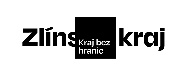 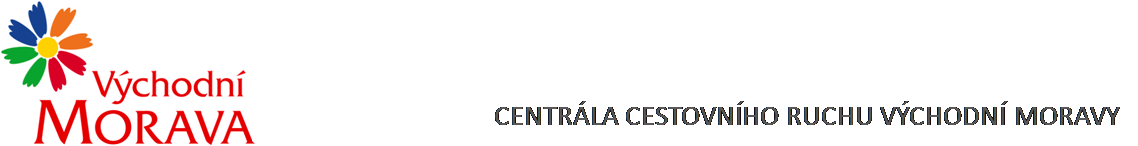 NAŠE ZNAČKA:	CCR087_2023-3aVYŘIZUJE:	Mgr. Zuzana VojtováTEL.:		XXXXXXXXXXXXXXXXXXXXE-MAIL:		XXXXXXXXXXXXXXXXXXXXZLÍN DNE:	21. 8. 2023Objednávka č. CCR087_2023-3aObjednáváme u Vás podle platných zákonných směrnic o odběru, dodávce zboží a službách následující:Zpracování modelu fungování turistické karty s tématem Baťa v regionu Zlínského krajeDohodnutá cena:	159.000,- včetně DPHTermín plnění:	 	30. listopadu 2023Fakturační údaje:	Centrála cestovního ruchu Východní Moravy, o.p.s.			J. A. Bati 5520, 761 90 Zlín			IČ: 27744485Splatnost faktury: 30 dnůBankovní spojení: Česká spořitelna, a.s.Číslo účtu: XXXXXXXXXXXXXXXXXXXX			Nejsme plátci DPH.S pozdravem……………………………………………….Mgr. Zuzana Vojtováředitelka